Agenda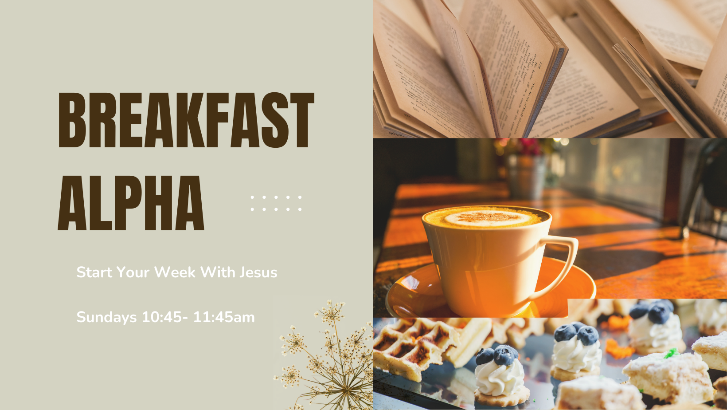 10:30- Move into the Parish Hall, pick up your breakfast, and find a seat, preferrable at the same table as last week.10:45- Welcome and Video.11 am- Discussion Questions:A creed is not a statement of opinion It is a statement of identity. You stand before God and witnesses and proclaim I believe; this is who I am.”1. What is the difference between affirming what you believe and forming your identity by what you believe?2. What does it mean to live by a creed?3. How might the Apostles’ Creed be part of your Identity?11:45- Finish with the Lord’s prayer and dismiss yourselves. Our Father, who art in heaven, hallowed be thy name.Thy kingdom come, thy will be done,On earth, as it is in heaven.Give us this day, our daily bread.And forgive us our trespasses,As we forgive those who trespass against us.And lead us not into temptation,But deliver us from evil.For thine is the kingdom, the power, and the glory,For ever and ever.Amen